RESUMENContadora motivada, orientada hacia los resultados y con mucha experiencia, en busca de un empleo a tiempo completo que me permita poner en práctica mis habilidades y crecer profesionalmente.HABILIDADES YESPECIALIZACIONES:Reportes  financierosPreparación de impuestosAnálisis de costos y proyección presupuestariaContabilidad  de  nóminasAuditorías  internas  y  externasGestión de equiposEXPERIENCIA LABORALContadora  séniorGestoría  Corporativa  Oculus  | 2016-2020Dirección del departamento de contaduríaAnálisis y revisión de las proyecciones presupuestarias y otros documentos antes de ser entregadosAuxiliar  de  contaduríaÁvalos hnos. | 2011-2016Recopilación de datos y creación de reportes y documentos presupuestariosPerfeccionamiento  de  conocimientos  en  contaduría  en  un  entorno  profesionalINFORMACIÓN DE CONTACTO:Fijo: 664 123 4567Celular: 664 765 4321 hola@sitioincreible.ar www.sitioincreible.arFacebook: @sitioincreible LinkedIn: @sitioincreibleFORMACIÓN ACADÉMICAUniversidad Estatal de Baja CaliforniaFacultad de Administración de Empresas | 2010Titulación en Contaduría Corporativa Mención honoríficaProyecto final: Insertar aquí título muy largo de tesis sobre contaduríacorporativaEscuela Secundaria Loma GrandeGraduación  con honores  | 2002-2006Miembro del grupo Líderes del MañanaAutor de publicaciones en la revista escolarCapitán del equipo de natación - Miembro del equipo de tiro al arcoREFERENCIASAlexia Miranda -hola@sitioincreible.mx Gestoría Corporativa Oculus, directoraJeremías García -hola@sitioincreible.mx Ávalos hnos., director de contaduría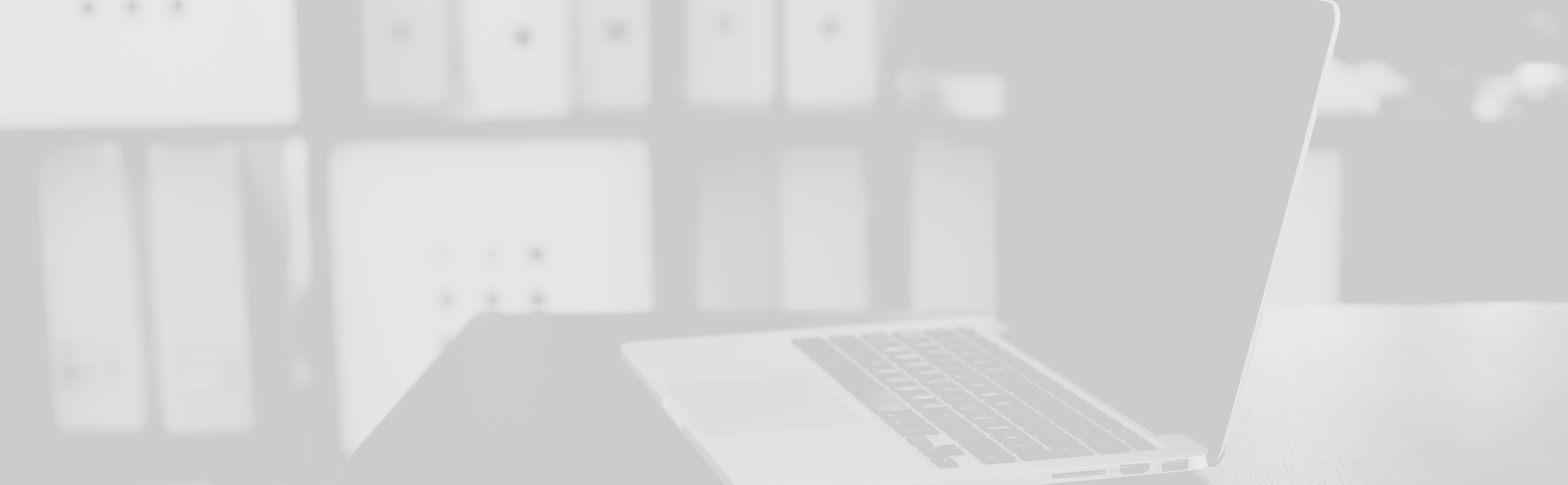 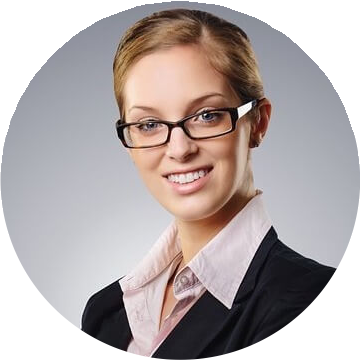 